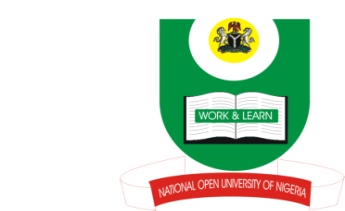 NATIONAL OPEN UNIVERSITY OF NIGERIA14-16 AHMADU BELLO WAY, VICTORIA ISLAND, LAGOSSCHOOL OF ARTS AND SOCIAL SCIENCESJUNE/JULY 2013 EXAMINATIONCOURSE CODE: ENG351COURSE TITLE: INTRODUCTION TO APPLIED LINGUISTICSTIME ALLOWED: 2HRSINSTRUCTIONS:  ANSWER ANY THREE QUESTIONS (YOUR CORRECT USE OF LANGUAGE ELEMENTS WILL EARN YOU ADDITIONAL 3 MARKS FOR EACH QUESTION ATTEMPTED.)(a) What do you understand by the concepts: native speaker and native-like? (8 marks)(b) Critically assess the argument about native speaker and native-like speaker controversy and give your position on the validity of the argument. (12 marks)Discuss some practical ways you think the social context of a ten year old Nigerian girl can affect her language behaviour in modern day Nigeria. Clear and logical presentation of your points will earn you the full marks. (20 marks)Describe how you will use the deductive type of teaching method to teach your younger, brother who is in primary five, a topic on common nouns.(a) What do you understand by corpora linguistics? (5 marks)(b) As an English language teacher, discuss five important ways you think corpora linguistics can help improve your teaching task. (15 marks)You are a class teacher in the Junior Secondary School. You are expected to assess your students at the end of each term. Discuss the important things you will keep in mind in constructing the English language class test in order to assure yourself of the quality of your test? (20 marks)